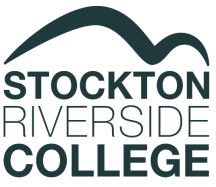 Person SpecificationHead of QualityCharacteristicCharacteristicEssentialDesirableDesirableEvidenceEvidenceA relevant academic and/or professional qualification at degree or higher degree level or equivalent.A relevant academic and/or professional qualification at degree or higher degree level or equivalent.Application form/ Qualification CertificatesApplication form/ Qualification CertificatesHold a recognised teaching qualificationHold a recognised teaching qualificationApplication Form/ Qualification CertificatesApplication Form/ Qualification CertificatesRecent management experience in Further EducationRecent management experience in Further EducationApplication Form/ InterviewApplication Form/ InterviewRecent track record of successfully meeting targets in raising learner outcomes and performanceRecent track record of successfully meeting targets in raising learner outcomes and performanceApplication Form/ InterviewApplication Form/ InterviewSuccessful experience of working within a strategic planning framework, including  budget and people managementSuccessful experience of working within a strategic planning framework, including  budget and people managementApplication Form/ Interview Application Form/ Interview Significant depth and breadth of knowledge of FE inspection and HE review regimesSignificant depth and breadth of knowledge of FE inspection and HE review regimesApplication Form/ Interview/ PresentationApplication Form/ Interview/ PresentationSignificant experience of responding successfully to Ofsted/QAA inspection/reviewSignificant experience of responding successfully to Ofsted/QAA inspection/reviewApplication Form/ Interview Application Form/ Interview The ability to use data skilfully and analyse and communicate findings cogentlyThe ability to use data skilfully and analyse and communicate findings cogentlyApplication Form/ Interview/ AssessmentApplication Form/ Interview/ AssessmentTrack record of improving teaching, learning and assessmentTrack record of improving teaching, learning and assessmentApplication Form/ InterviewApplication Form/ InterviewAbility to think strategically and to communicate that thinking effectivelyAbility to think strategically and to communicate that thinking effectivelyApplication Form/ Interview/ PresentationApplication Form/ Interview/ PresentationExcellent communication skills (oral and written) and demonstrable presentation skillsExcellent communication skills (oral and written) and demonstrable presentation skillsApplication Form/ Interview/ PresentationApplication Form/ Interview/ PresentationDemonstrable record of achievement against strategic aims, objectives and targetsDemonstrable record of achievement against strategic aims, objectives and targetsApplication Form/ InterviewApplication Form/ InterviewSuccessful experience of promoting the development, implementation and monitoring of equality, diversity and inclusion through quality improvement systemsApplication Form/ Interview Successful experience of promoting the development, implementation and monitoring of safeguarding systems and systems for the provision of welfare of children and vulnerable adults. Application Form/ Interview 